Об утверждении базового размера платы за пользование жилым помещением (платы за наем) для нанимателей жилых помещений по договорам социального найма и договорам найма жилых помещений муниципального жилищного фонда Цивильского муниципального округа Чувашской Республики в 2023 годуВ соответствии со статьями 154, 155, 156 Жилищного кодекса Российской Федерации, на основании Федерального закона от 06.10.2003 № 131-ФЗ "Об общих принципах организации местного самоуправления в Российской Федерации", приказа Министерства строительства и жилищно-коммунального хозяйства Российской Федерации от 27.09.2016 № 668/пр "Об утверждении методических указаний установления размера платы за пользование жилым помещением для нанимателей жилых помещений по договорам социального найма и договорам найма жилых помещений государственного или муниципального жилищного фонда"СОБРАНИЕ ДЕПУТАТОВ ЦИВИЛЬСКОГО МУНИЦИПАЛЬНОГО ОКРУГА ЧУВАШСКОЙ РЕСПУБЛИКИ РЕШИЛО:1. Утвердить прилагаемый базовый размер платы за пользование жилым помещением (платы за наем) для нанимателей жилых помещений по договорам социального найма и договорам найма жилых помещений муниципального жилищного фонда Цивильского муниципального округа Чувашской Республики в 2023 году.2. Контроль исполнения настоящего решения возложить на постоянную комиссию по вопросам экономической деятельности, бюджету, финансам, налогам и сборам.3. Настоящее решение вступает в силу после его официального опубликования (обнародования) и распространяется на правоотношения, возникшие с 01.01.2023.Председатель Собрания депутатовЦивильского муниципального округаЧувашской Республики	Т.В. БарановаГлава Цивильского муниципальногоокруга Чувашской Республики	А.В. ИвановУтвержден
решением Собрания депутатов
Цивильского муниципального округа
Чувашской Республики
от 24.05.2023 № 14-03Базовый размер
платы за пользование жилым помещением (платы за наем) для нанимателей жилых помещений по договорам социального найма и договорам найма жилых помещений муниципального жилищного фондаЦивильского муниципального округа Чувашской Республики в 2023 годуБазовый размер платы за пользование жилым помещением (платы за наем) для нанимателей жилых помещений по договорам социального найма и договорам найма жилых помещений муниципального жилищного фонда в 2023 году определяется по формуле и составляет 72 руб. 31 коп. за 1 кв. м занимаемой общей площади:Нб = СРс × 0,001, гдеНб – базовый размер платы за наем жилого помещения;СРс – средняя цена 1 кв. м на вторичном рынке жилья в Чувашской Республике, в котором находится жилое помещение муниципального жилищного фонда, предоставляемое по договорам социального найма и договорам найма жилых помещений.Средняя цена 1 кв. м общей площади квартир на вторичном рынке жилья в Чувашской Республике определяется по актуальным данным Федеральной службы государственной статистики, которые размещаются в свободном доступе в Единой межведомственной информационно-статистической системе (ЕМИСС) (по всем типам квартир).Нб = 72310,73 × 0,001 = 72 руб. 31 коп. за 1 кв. м, где72310,73 – средняя цена 1 кв. м общей площади квартир на вторичном рынке жилья по Чувашской Республике по актуальным данным Федеральной службы государственной статистики, которые размещаются в свободном доступе в Единой межведомственной информационно-статистической системе (ЕМИСС) на III квартал 2022 года.ЧĂВАШ РЕСПУБЛИКИ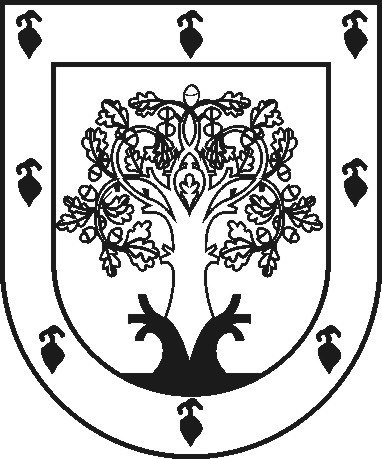 ЧУВАШСКАЯ РЕСПУБЛИКАÇĚРПУ МУНИЦИПАЛЛĂОКРУГĔН ДЕПУТАТСЕН ПУХĂВĚЙЫШĂНУ2023 ç. майăн 24–мӗшӗ 14-03 №Çěрпӳ хулиСОБРАНИЕ ДЕПУТАТОВЦИВИЛЬСКОГО МУНИЦИПАЛЬНОГО ОКРУГАРЕШЕНИЕ24 мая 2023 г. № 14-03 город Цивильск